Access controlCourse Objectives
Course Competencies/ Learning Objectives 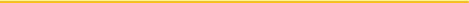 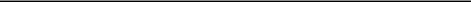 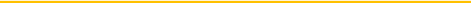 Page 1 Course Learning Objectives Major Instructional Areas Assessment Method Define the authorization and the access to an IT infrastructure based on an access control policy framework. Ch. 1 Homework assignments Midterm Exam
Final Exam Mitigate risk to an IT infrastructure’s confidentiality, integrity, and availability with sound access controls. Ch. 2 Homework Assignments Midterm Exam
Final Exam Analyze how a data classification standard impacts an IT infrastructure’s access control Ch. 3 Homework Assignments Midterm Exam
Final Exam requirements and implementation. Develop an access control policy framework consisting of best practices for policies, standards, procedures, and guidelines to mitigate unauthorized access. Ch. 4 Homework Assignments Midterm Exam
Final Exam Assess the consequences of failed access controls and mitigate unauthorized access. 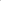 Ch. 5 Homework Assignments Midterm Exam
Final Exam Apply various access control methods to solve a range of business challenges. Ch. 6 Homework Assignments Midterm Exam
Final Exam Define proper security controls for information systems within IT infrastructures. Ch. 7, 8 Homework Assignments Midterm Exam
Final Exam Explore ways to secure the facilities that house sensitive resources and use biometric technology to verify identity. Ch. 9 Homework Assignments Midterm Exam
Final Exam Design appropriate authentication solutions throughout an IT infrastructure based on user types and data classification standards. Ch. 10 Homework Assignments Midterm Exam
Final Exam Utilize policies, standards, guidelines, and procedures to implement and maintain access control. Ch. 11 Homework Assignments Midterm Exam
Final Exam Implement a secure remote access solution. Ch. 12 Homework Assignments Midterm Exam
Final Exam 